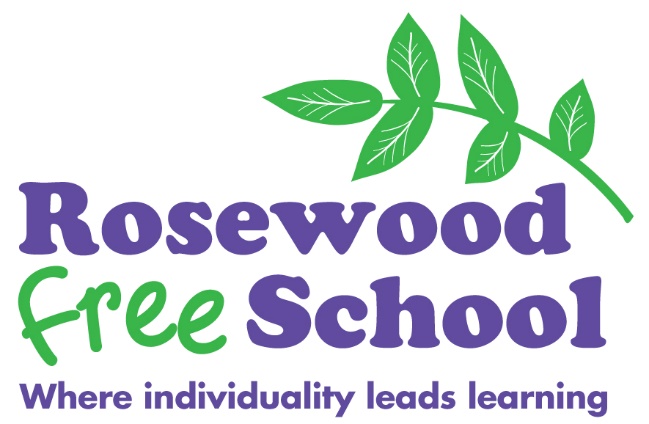 ROSEWOOD FREE SCHOOLTitle:	Admissions PolicyLead Reviewer:	 Headteacher Who this is aimed at:	Parents and FamiliesPolicy StatementChildren and young people are placed at Rosewood by the placement panels of either Southampton or Hampshire Local Authorities (LA).  Rosewood is a school for pupils with profound and multiple learning difficulties.  Profound and multiple learning difficulties are, by their nature, associated with a high level of medical need. Families have a wealth of information and knowledge about their child and are recognised as members of a partnership with Rosewood free School in the education, care and development of their child.ApplicationThis Policy applies to all parents and families.AimsTo set up good communication strategies with families the Local Authority and other agencies so that information is shared efficiently and appropriately.To have admission procedures which ensure that families are given all appropriate and necessary information about the school and that they have many opportunities to meet the staff who will be dealing with their child.To ensure that admission is implemented in a way which is appropriate for the child. Sometimes this means it is part time at first and then gradually increased.To ensure that by the time admission procedures are complete staff can confidently meet the child’s needs and all the required resources are in place to do so.Referral ProcedureConsultations come to the head teacher from the Local Authority.  Dependent on the child’s home address this may be Southampton or Hampshire. The school is registered to provide 70 places.Once the referral has been agreed, the head teacher arranges an initial visit by the families to the school. There are occasional exceptions to this where the families make the initial contact and therefore the visit may sometimes precede the consultation.The Initial VisitThe head teacher invites families to the school. During the visit they are shown all the facilities of the school, and there is ample time for questions and discussion with the head teacher. The child, at this stage, may or may not attend the initial visit, at the discretion of the families. During the visit there is allocated time for the following:A brief introductory meeting to a member of the therapy team and to the school nurse.  The chance for families to meet the staff of the relevant class and to spend time in the classroom.Pre-Admission MeetingAfter the referral has been agreed and the initial visit has taken place a pre-admission meeting is set up at the school. This involves the following people:FamiliesHeadteacher or Deputy Class teacherAny additional carer or foster carerSchool nursePhysiotherapist/Occupational TherapistAppropriate arrangements will be made for the child to attend at the discretion of families.  At the meeting, the child’s needs are discussed and information is shared.The date of admission is agreed and dates of visits for the child to come and spend time in the class accompanied by families, prior to actually starting.Medical and therapy needs are discussed including seating needs. How admission is going to progress is also agreed i.e. from mornings to full day or from two days to three days.The Home VisitThe visit is essentially about the teacher getting to know the child and the family in an informal and friendly manner.  It is an opportunity for carers and families to share their knowledge of their child.On the home visit the teacher will give the families all the necessary admission forms:Consent formPupil information formMedical formParents and carers of early years pupils will be given the booklet ‘Starting at Rosewood School’ and the ‘This is me’ booklet is completed.The ‘This is me’ document introduces the pupil to the school staff and is a useful tool, which staff use on admission. It enables staff to talk to the pupil about their life, their family and friends and likes and dislikes.New starters who join the school at any other point will be given a modified version of ‘Starting at Rosewood’.TransportThe Deputy Head sets up transport, after appropriate liaison with the therapy team with regard to seating systems and appropriate health and safety restraint systems.AdmissionInitially, on admission, families are encouraged to stay with their child until they are confident in the class team. Usually this takes place for three or four sessions but it very much depends on the individual needs of the child.Usually pre-school children attend for two days only, initially, attendance then increases at a pace appropriate to the individual needs of the child until they attend full-time in the school year in which they are 5.Placements are kept under ongoing review and very often a placement review meeting will take place as necessary in the first six months.Admission StatementRosewood School caters for children and young people who have profound and multiple learning difficulties requiring a holistic education and therapeutic approach. Admissions CriteriaChildren are referred to the school by Southampton City Council SEN department. Referral can be initiated by various professional agencies and/or parental request and may be considered by the Governing body.On referral to the school, the Governors and Head teacher will require the following:Statement/Review/In depth documentation OR Education health care planMedical InformationEquipment needsStaffing Resources requiredOutside agency Support Services InvolvedA case conference may then be called to achieve the level of information required. The main criteria for admission to Rosewood School are:Profound and multiple Learning difficulties.Severe learning difficulties with additional Physical Disabilities.Motor impairment – fine and gross.Severe communication delay.Pupils may also have all or some of the following needs:Life limiting/threatening conditions.Complex neurological impairment.Severe and/or Uncontrollable epilepsyAcute medical conditions, which require constant medical/classroom supervision and immediate medical interventionFeeding difficulties including enteral feeding.A moderate/severe level of sensory impairment.Related DocumentsThis document should be read in conjunction with Appendix A The Core Offer (part of Southampton’s Local Offer) and other Trust Policies, including those relating to Teaching and Learning, Curriculum, and Early Years.ComplaintsAny person is entitled to make a complaint in respect of any breach of this Policy through the Complaints Procedure.Criteria for admission to Rosewood Nursery ProvisionPRIMARY NEED: Profound and Multiple Learning DisabilitiesCriteria for admission to Rosewood free SchoolPRIMARY NEED: Profound and Multiple Learning DisabilitiesCriteria for admission to Rosewood Hub (Post 16) ProvisionPRIMARY NEED: Profound and Multiple Learning DisabilitiesVersionReason for Change V1Addition of the Core OfferDate Initially ImplementedSeptember 2023Communication & InteractionCognition & learningSocial, Emotional & Mental Health	Sensory & physicalHealth Needs related to SENWe will admit…Children who require an adult to interpret all actions and label communicative intentChildren who are pre verbalChildren who are not aware of others and require an adult to mediate all interactionsChildren who are assessed as profound and Multiple Learning disabilitiesChildren who have Severe learning disabilities with complex health and physical needsChildren who are still learning to self-regulate in line with their developmental abilityChildren who are non-ambulant Children with assessed physical disability and receiving active involvement of the community therapy teamChildren with degenerative or life-limiting conditionsChildren who require an integrated health therapy offer that can include:Bolus feedingUse of postural equipmentSuctioningChest physioepilepsyWe will discuss and consider on a case by case basis…Children who are pre-verbal who due to young age it is unclear of developmental pathway and require an assessment placeChildren who are babbling and occasional recognisable sounds linked to objectsChildren who require a peer group to be responsive to interactions Children who require a peer group to be responsive to interactions Children where cognitive ability is directly impaired by unmet physical needsChildren who display some challenging behaviour as an attempt to communicate emotions but is pre verbal Children who need an adult to support self regulation at all times due to learning needChildren who have significant sensory impairment in HI/VI with additional physical needsChildren who are beginning to cruise, crawl or take first stepsChildren who are currently known to community therapyChildren who require frequent repositioning and manual handling guidance to maintain airwayChildren who need specialist training to manage positioning ( above core training) Children with high medical needs that will require significant staff training or 1:1 support above core health training currently offered this can include:frequent suctioningtracheostomy careCatheterisingManagement of NPA or other airwaysDelegated nursing tasks specific to the childChildren with degenerative or life-limiting conditionsWe will not admit…Children who need to develop independence and social skills which cannot be offered by the learning environment and/or peer groupChildren who are able to engage with peers in play activitiesChildren who are using single words to label objectsChildren who are enjoying symbolic playChildren with severe learning disabilities with no additional physical needsChildren working above the Engagement Model Children who have reached developmental milestones beyond 12- 18 monthsChildren who exhibit challenging behaviour that is not linked to a medical or neurological condition and a severe learning disabilityFully ambulant children travelling time will exceed 1 hour 15 minutes where the time impacts health needsCommunication & InteractionCognition & learningSocial, Emotional & Mental Health	Sensory & physicalHealth Needs related to SENWe will admit…Learners who require an adult to interpret all actions and label communicative intentLearners who are preverbalLearners who are not aware of others and require an adult to mediate all interactionsLearners who are assessed as profound and Multiple Learning disabilities.Learners who are still learning to self-regulate in line with their developmental abilityLearners who are non-ambulant learners with assessed physical disability and receiving active involvement of the community/school therapy teamChildren with degenerative or life-limiting conditionsChildren who require an integrated health therapy offer that can include:Bolus feedingUse of postural equipmentSuctioningChest physioepilepsyWe will discuss and consider on a case by case basis…Learners who are babbling and occasional recognisable sounds linked to objects.Learners who require a peer group to be responsive to interactionsLearners with early symbolic awareness and recognise own objects.  Learners who have a severe learning disability with complex health and physical needsLearners who display some challenging behaviour as an attempt to communicate emotions but is preverbal. Learners who need an adult to always support self-regulation due to learning need.Learners who have significant sensory impairment in HI/VI with additional physical needsLearners who are beginning to cruise, crawl or take first steps.Learners who require frequent repositioning and manual handling guidance to maintain airway.Learners who need specialist training to manage positioning (above core training) Learners who are physically moving in small classroom environments but are unaware of objects/people they may still use a wheelchair for community visits Learners with high medical needs that will require significant staff training or 1:1 support above core health training currently offered this can include:frequent suctioningtracheostomy careCatheterisingManagement of NPA or other airwaysDelegated nursing tasks specific to the childLearners on a palliative/end of life pathwayWe will not admit…Learners who need to develop independence and social skills which cannot be offered by the learning environment and/or peer group.Learners who can engage with peers in play activities.Learners who are using single words to label objectsLearners with severe learning disabilities with no additional physical needsLearners following some or all subject specific curriculum areas.Learners who have reached developmental milestones beyond 12- 18 months.Learners who are enjoying symbolic playLearners who exhibit challenging behaviour that is not linked to a medical or neurological condition and a severe learning disability.Fully ambulant learnerstravelling time will exceed 1 hour 15 minutes where the time impacts health needs.Learners with no additional health and/or therapy needs.Communication & InteractionCognition & learningSocial, Emotional & Mental Health	Sensory & physicalHealth Needs related to SENWe will admit…Learners who require an adult to interpret all actions and label communicative intentLearners who are preverbalLearners who are not aware of others and require an adult to mediate all interactions.Learners who can recognise photographs and symbols but require access technology to enable this.Learners who are assessed as profound and Multiple Learning disabilitiesLearners who have Severe Learning disabilities with complex health and physical needsLearners who are still learning to self-regulate in line with their developmental abilityLearners who are non-ambulant Learners with assessed physical disability and receiving active involvement of the commissioned school therapy teamLearners with degenerative or life-limiting conditionsLearners who require an integrated health therapy offer that can include:Bolus feedingUse of postural equipmentSuctioningChest physioepilepsyWe will discuss and consider on a case by case basis…Learners who require a peer group to be responsive to interactions.  Learners who have a severe learning disability but are unable to physically access local college provisions Learners who display some challenging behaviour as an attempt to communicate emotions but is preverbal. Learners who need an adult to always support self-regulation due to learning need.Learners in care.Learners who have significant sensory impairment in HI/VI with additional physical needsLearners who are beginning to cruise, crawl or take first steps.Learners who require frequent repositioning and manual handling guidance to maintain airway.Learners who need specialist training to manage positioning (above core training) Learners who are physically moving in small classroom environments but are unaware of objects/people they may still use a wheelchair for community visits Learners with high medical needs that will require significant staff training or 1:1 support above core health training currently offered this can include:frequent suctioningtracheostomy careCatheterisingManagement of NPA or other airwaysDelegated nursing tasks specific to the childLearners on a palliative/end of life pathwayWe will not admit…Learners who need to develop independence and social skills which cannot be offered by the learning environment and/or peer group.Learners who have a severe learning disability and no additional physical or medical needsLearners able to do Entry Level Qualifications Learners who exhibit challenging behaviour that is not linked to a medical or neurological condition and a severe learning disability.Learners who have a Primary need SEMHFully ambulant learnerstravelling time will exceed 1 hour 15 minutes where the time impacts health needs.Learners with no additional health and/or therapy needs.